Белый Пантелеймон Фёдорович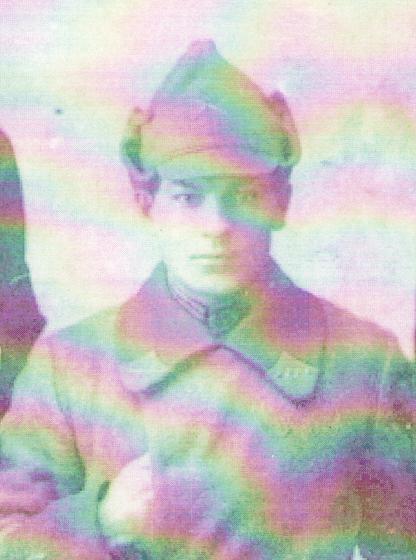 1904-1944